 Оставайтесь самим собой. Остальное воспринимается как обман, пусть и непреднамеренный.  Вступите с подростком в доверительные отношения, чтобы он смог рассказать вам правду о том, что у него на уме. Что именно вы говорите - не столь важно. Важно, КАК вы это говорите. Если вы не можете найти нужных слов, но переживаете искреннюю заботу, ваш голос, интонация передаст ее.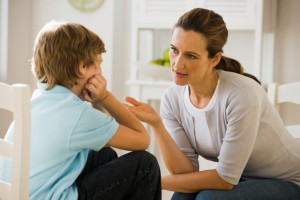  Говорите как равный, а не как старший. Если вы попытаетесь действовать как учитель или эксперт, это может оттолкнуть подростка. Сосредоточьте свое внимание. Вслушивайтесь в чувства, а не только в факты. Позвольте подростку, не перебивая его, "излить душу". Направляйте разговор в сторону душевной боли, а не от нее. Не спорьте и не настаивайте на том, что беда подростка ничтожна, ему живется лучше других, поскольку высказывания типа: "У всех есть такие же проблемы!" заставляют его ощущать себя еще более ненужным и бесполезным. Постарайтесь увидеть и почувствовать ситуацию глазами подростка. Будьте на его стороне.  Во многих случаях решения просто не существует, и ваша роль заключается в том, чтобы оказать дружескую поддержку, выслушать, быть с подростком, который находится в трудной ситуации.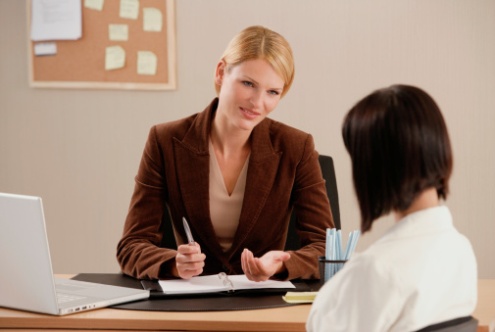  Всегда старайтесь подчеркивать все хорошее и успешное, что присуще подростку. Ощущение успешности, достижения в чем-то, в том числе прошлые успехи, улучшают эмоциональное состояние, повышают уверенность в себе и укрепляют веру в будущее.Будьте рядом и все получится!